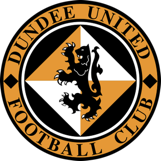 Dundee United Football Club Job Summary Position – Kit and Equipment Manager Role type – Full TimeLocation – Tannadice Park and The High Performance Centre at St Andrews University Department – Football Salary – Competitive Key Relationships Internal – All performance staff, all professional players, Football Operations Manager, Head of Academy Operations, Head of RetailKey Relationships External – Opposite numbers, kit and equipment suppliersJob DescriptionWe are looking for an active, enthusiastic and conscientious individual to join the Kit and Equipment department at Dundee United FC. This role entails the organisation and management of kit and equipment for the professional squads at the club. The successful candidate will be responsible for the day to day running of the kit department for both the First Team and Development Squad as well as First Team Matchday kit.Hours will vary depending on the training and match schedules of the professional squads.The successful candidate will report to the Football Operations Manager who will oversee the department and is expected to be able to work in a team environment with high standards and professional athletes.Job SpecificationMain Duties Overview – Management of all kit and equipment for first team and development squad including training kit/ staff kit/ matchday kit/ training equipment Key Tasks Overview – Running day to day kit operations for professional squads. Management of kit department (you and one other). Ensuring all correct match kit is packed for Development Squad and Under 18 Games. Organising, Packing and management of all first team kit at all matches. Role Responsibilities & Key Duties To be responsible for all professional player and staff training and match kit To print all professional player and staff training and match kit in compliance with competition regulations To distribute training and match kit to all professional  players and staff To launder, dry, store and set out training and match kit for all professional players and staff To prepare and set out the team dressing room and ahead of all home and away fixtures Management and packing of matchday boots for First Team players and staffTo liaise with the Football Operations Manager for match kit confirmation To record and monitor stock levels of training and match kit, including regular stock checks. To liaise with the Club retail department for any requirements or assistance at both ends.To liaise with First Team management staff and Groundstaff to prepare equipment required for training sessions To assist the Sports Science and Medical departments with storage and inventory management To oversee the cleaning and tidying work areas e.g. dressing room, boot room, kit room To maintain the Kit Van log book and liaise with the Football Operations Manager for all maintenance of the Kit Van e.g. vehicle tax, insurance, cleaning, servicing and repairs To attend meetings as directed by First Team management staff and the Football Operations Manager To comply with all Club regulations regarding policies, procedures, health, safety and security All other duties that may arise from time to time and fall within the scope of the role Instructing Kit Assistant on any work needing done within the role from day to day.Key Results/ Objectives – Ensuring the efficient process of the day to day needs of the professional squads at Dundee United FC. Maintaining high standards throughout your work and showing an understanding of the importance of image and presentation in being conducive to a High Performing environment. Staff responsible for – Kit Co-ordinator Reporting to – Football Operations Manager, Head CoachPersonal Specification Qualifications Essential Desirable 1 - Valid full (UK) driver’s licence X2 – Full PVG Check X3 - Emergency first aid certificate XSkills, Knowledge & Experience 4 - IT skills to include the ability to use Microsoft Office (Excel, Word and Outlook) X5 - Previous kit management experience in a professional sporting environment X6 - Previous inventory management experience X7- Strong organisational and administrative skills X8 - Excellent communication skills X9 - Accurate timekeeping skills XAttitude/Behaviours 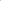 10 - Takes responsibility for ensuring a high quality of work X11 - A genuine team player X12 - A reliable individual XPersonal Qualities 13 - Hardworking and enthusiastic X14 - Meticulous attention to detail X15- Displays a high level of discretion and maintains strict confidentiality X16 - Ability to adapt to changing circumstances X17 - Loyal and committed X